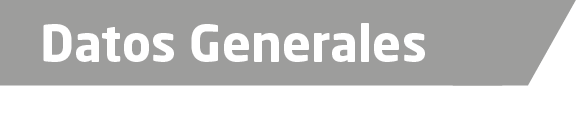 Nombre  Silveria Morales Solano.Grado de Escolaridad Maestra en derecho.Cédula Profesional (Licenciatura) 2786947.Cédula Profesional (Maestría) En Trámite.Teléfono de Oficina 789 89 34 308 Ext-102Correo Electrónico silvermorsol6@gmail.comDatos Generales Académica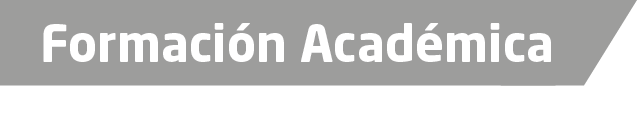 2016-2017 FGE-UV-CNDHDiplomado en Derechos Humanos.2016-Universidad de XalapaMaestría en  Sistema Penal Acusatorio.2015-Universidad  de XalapaEspecialidad en Juicios Orales.2009-INAPODDiplomado en Argumentación Jurídica.2007Universidad  Villa Rica-InacipeMaestría en Ciencias Penales.1998Universidad VeracruzanaLicenciatura en Derecho.Trayectoria Profesional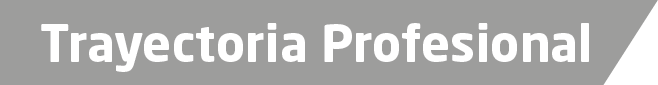 Marzo 2017 a la Fecha Fiscal Regional Zona Norte Tantoyuca, Ver.Septiembre 2015-Enero 2016Fiscal de los Distritos   IX de Misantla, Ver y XI  de Xalapa, Ver.Fiscal Dictaminador Adscrita a la Dirección General de Control de Procesos y Litigación. Conocimiento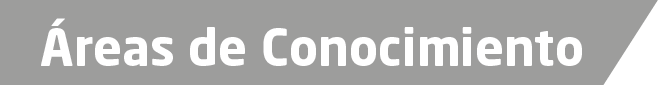 Derechos Humanos.Derecho ConstitucionalDerecho AdministrativoDerecho CivilDerecho Penal